	Сотрудники Детской библиотеки организовали ко Дню Смеха, для воспитанников детского сада «Елочка», праздник «Смеяться разрешается». Ребята встретились с веселыми и забавными героями Веснушкой и Конопушкой. Они поведали детям об истории зарождения праздника и объявили, что в этот день строго запрещается грустить. ныть, реветь, сопеть и распускать нюни, а нужно хохотать и хихикать.Веснушка и Конопушка смешили детей, провели литературную викторину «Как хорошо уметь читать!», загадывали непростые загадки, играли в веселые игры «Давайте познакомимся», «Автомобилисты», «Водоносы», «Мумия».Праздник закончился веселым, озорным танцем. Ребята получили колоссальное удовольствие и море позитива.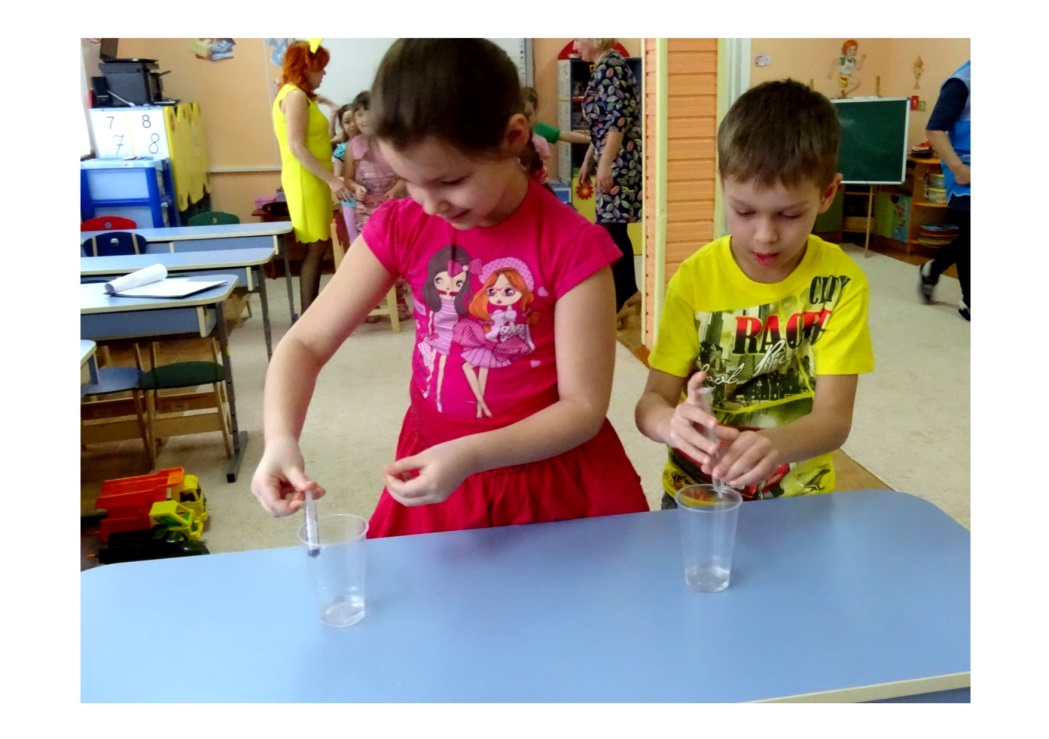 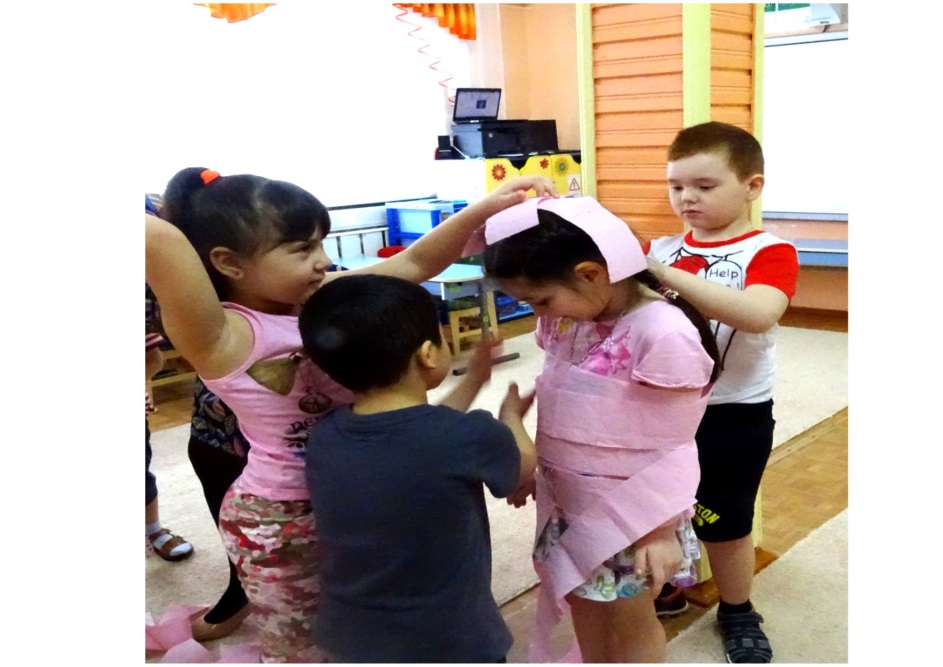 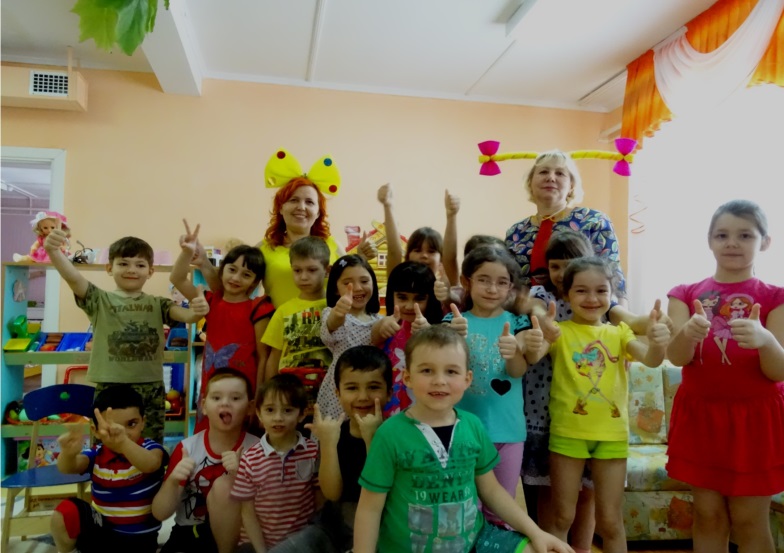 